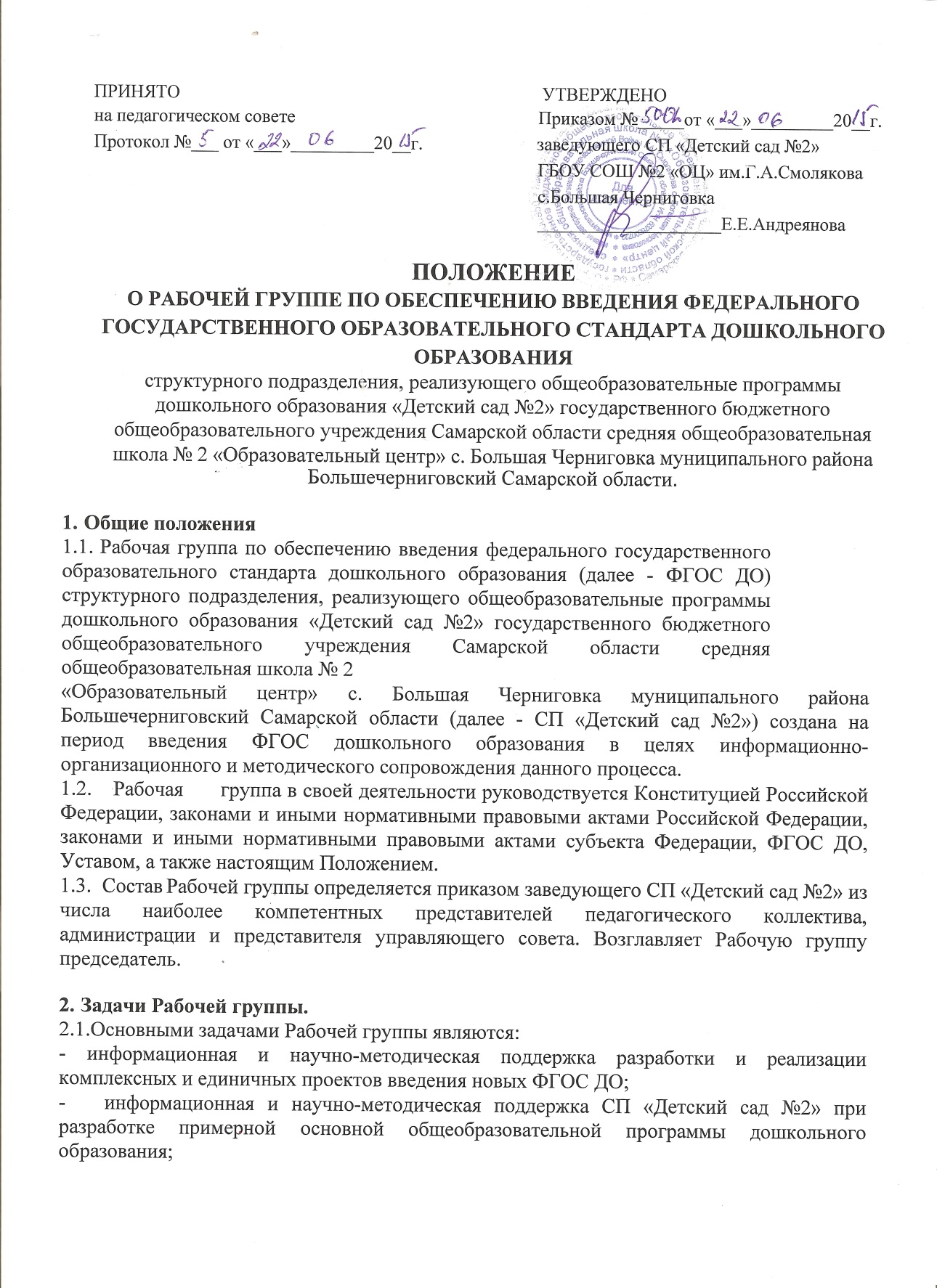 -подготовка предложений по разработке и реализм общеобразовательной программы дошкольного образование.экспертиза единичных проектов введения новых ФГОС ДО;экспертиза комплексных проектов введения новых ФГОС ДО;утверждение планов-графиков реализации комплексных проектов введения новыхФГОС ДО;утверждение результатов экспертизы единичных проектов ведения новых ФГОСДО;представление информации о результатах введения новых ФГОС ДО на всех ступенях дошкольного образования.;- подготовка предложений по стимулированию деятельности педагогов по разработке и  реализации проектов введения новых ФГОС ДО.Функции Рабочей группы,Рабочая	группа в целях выполнения возложенных на нее задач:приводит структуру общеобразовательной программы и Программу  развития СП  «Детский сад №2» в соответствие с ФГОС;формирует перечень критериев экспертной оценки результатов деятельности  воспитателей и их объединений по введению новых ФГОС ДО на ступенях дошкольного образования;рассматривает вопросы организации деятельности детей согласно новым требованиям, вопросы проектирования и моделирования воспитательно-образовательного процесса;изучает опыт введения ФГОС дошкольного образования других общею! учреждений;обеспечивает необходимые условия для реализации введения ФГОС л : образования на всех ступенях дошкольного образования;изучает опыт введения новых ФГОС ДО;обеспечивает необходимые условия для реализации проектных та введении новых ФГОС;принимает участие в разрешении конфликтов при введении новых ФГОС.периодически информирует педагогический совет о ходе и результата, новых ФГОС;принимает решения в пределах своей компетенции по рассматриваемымПорядок работы Рабочей группы.Рабочая	группа является коллегиальным органом. Общее руководство Рабочей группой осуществляет председатель группы.Председатель	группы:открывает и ведет заседания группы;осуществляет подсчет результатов голосования;подписывает от имени и по поручению группы запросы, письма;отчитывается перед Педагогическим Советом о работе группы;Из своего состава на первом заседании Рабочая группа избирает секретаря. Секретарь ведет протоколы заседаний Рабочей группы, которые подписываются всеми членами группы. Протоколы Рабочей группы сшиваются в соответствии с правилами по делопроизводству и сдаются на хранение. Протоколы группы носят открытый характер и доступны для ознакомления.4.4.Члены Рабочей группы обязаны:присутствовать на заседаниях ;голосовать по обсуждаемым вопросам;исполнять поручения, в соответствии с решениями Рабочей группы.4.5.Члены Рабочей группы имеют право:знакомиться с материалами и документами, поступающими в группу;участвовать в обсуждении повестки дня, вносить предложения по повестке дня;в письменном виде высказывать особые мнения;ставить на голосование предлагаемые ими вопросы.Вопросы, выносимые на голосование принимаются большинством полюса* численного состава Рабочей группы.По достижению Рабочей группой поставленных перед ней задач, и по окончании ее деятельности, председатель группы сшивает все документы Рабочей группы  и сдает их на хранение.Права Рабочей группы.Рабочая группа имеет право:вносить на рассмотрение Педагогического совета вопросы, связанные с разработкой  реализацией проекта введения новых ФГОС;вносить предложения и проекты решений по вопросам, относящимся  к ведению Рабочей группы;выходить с предложениями к заведующему СП «Детский сад №2» и другим членам администрации по вопросам, относящимся к ведению Рабочей группы; требовать от руководителей проектов необходимые справки и документы относящиеся к деятельности Рабочей группы;приглашать для принятия участия в работе группы разработчиков проекта:привлекать иных специалистов для выполнения отдельных поручений.Ответственность Рабочей группы.Рабочая группа несет ответственность:за объективность и качество экспертизы комплексных и единичных проектов введения новых ФГОС в соответствии с разработанными критериями;за своевременность представления информации Педагогическому совету о результатах введения новых ФГОС; за качество и своевременность информационной, консалтинговой методической поддержки реализации единичных проектов введения новых ФГОСза своевременное выполнение решений Педагогического совета, относящихся к введению новых ФГОС, планов-графиков реализации комплексных и единичных проектов введения новых ФГОС;компетентность принимаемых решений.Срок действия настоящего Положения - до внесения соответствующих изменений.